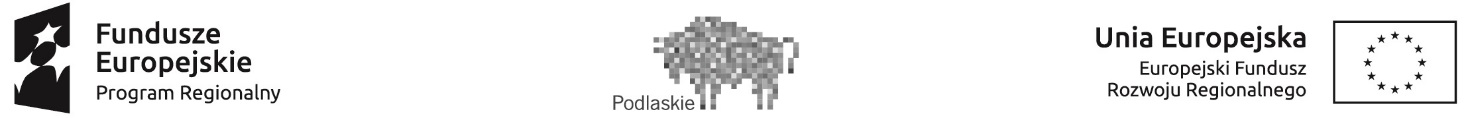 Oświadczeniew ramach Projektu grantowego pn. „Odnawialne źródła energii w Mieście Suwałki” realizowanego w ramach Regionalnego Programu Operacyjnego Województwa Podlaskiego na lata 2014-2020, Osi Priorytetowej V. Gospodarka niskoemisyjna, Działania 5.1 Energetyka oparta na odnawialnych źródłach energiiJa niżej podpisany/-a oświadczam, że:- wydatki na realizację przedsięwzięcia ponosiłem/-am w sposób celowy, racjonalny i oszczędny, tzn. nie zawyżony w stosunku do średnich cen i stawek rynkowych;- przed wyborem wykonawcy dokonałem/-am analizy rynku wybierając najkorzystniejszą ofertę spełniającą wymogi uzyskiwania najlepszych efektów do poniesionych nakładów;- na dowód przeprowadzonego postępowania posiadam niezbędną dokumentację, o której mowa w § 14 ust. 1 pkt. b Regulaminu nabory i realizacji projektu grantowego, którą archiwizuję w dokumentacji projektowej i w przypadku konieczności udostępnię podmiotom kontrolującym;- na realizację przedsięwzięcia, o który mowa w Umowie o powierzeniu Grantu, nie uzyskałem/-am innego dofinansowania z jakichkolwiek środków krajowych, jak i zagranicznych oraz o dodatkowe dofinansowanie nie będę się starał/-a w przyszłości;-  jestem świadomy/-a odpowiedzialności karnej wynikającej z Kodeksu Karnego (art. 297 par. 1 KK) ciążącej na osobie, która przedkłada podrobiony, przerobiony, poświadczający nieprawdę albo nierzetelny dokument albo nierzetelne, pisemne oświadczenie dotyczące okoliczności o istotnym znaczeniu dla uzyskania wsparcia finansowego przyznawanego na podstawie Projektu grantowego realizowanego przez Miasto Suwałki. …………………….…………………………………………..                                                                   Data i czytelny podpis Grantobiorcy 1.Nazwa Grantobiorcy2.Nr Umowy o powierzenie Grantu3.Adres, pod którym zostanie zainstalowana Instalacja OZE